กิจกรรมจิตอาสา ทำความสะอาดห้องน้ำ , ลานวัดณ วัดโพนทอง ต.น้ำทูน อ.ท่าลี่ จ.เลย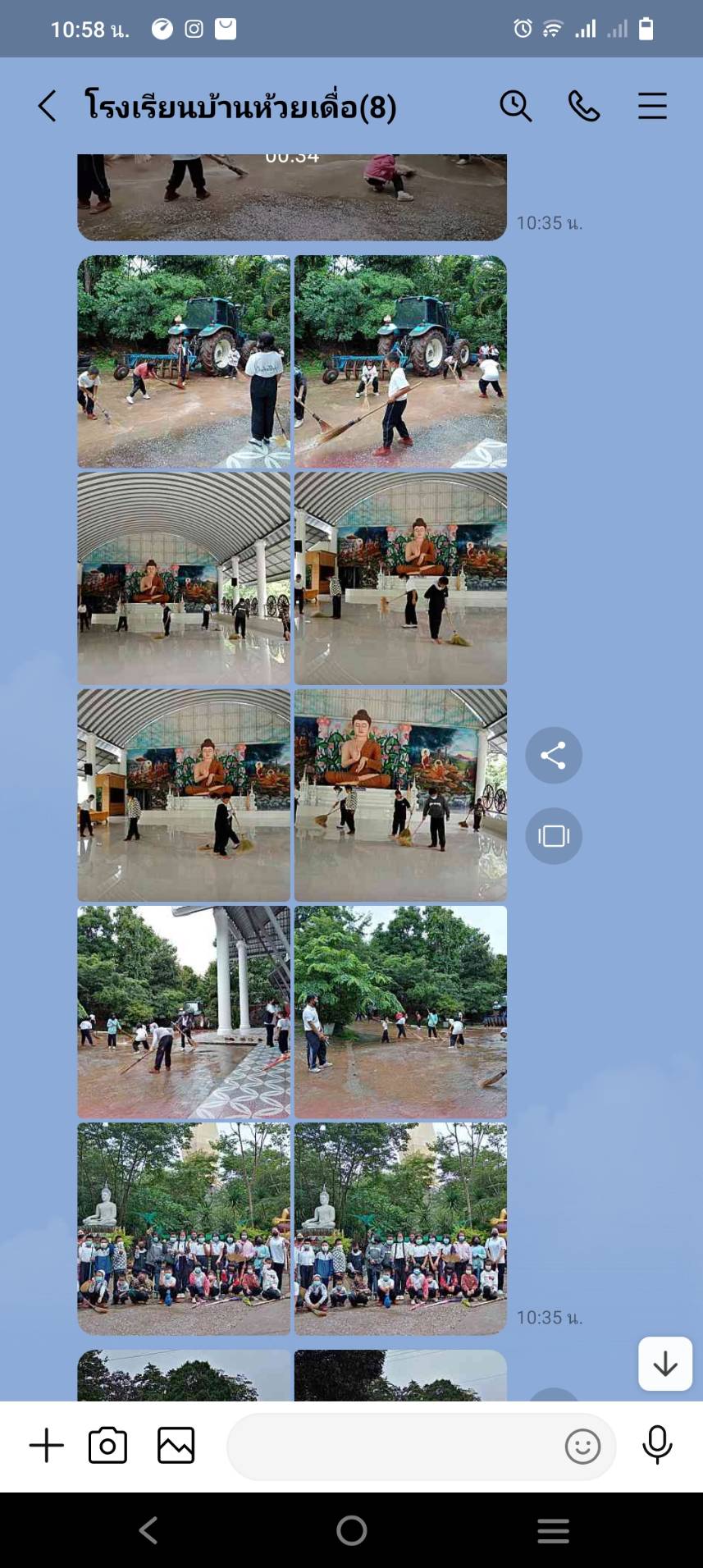 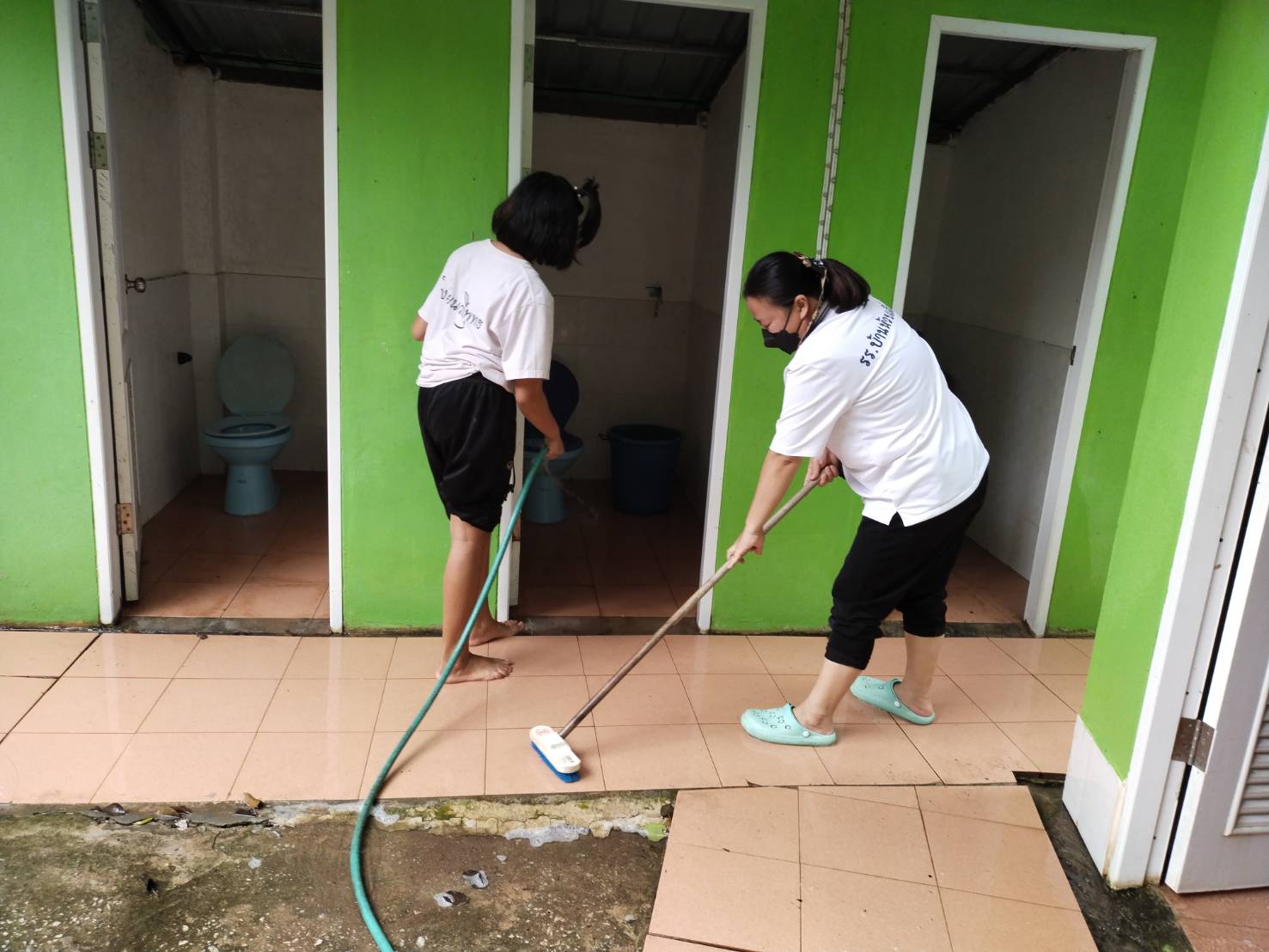 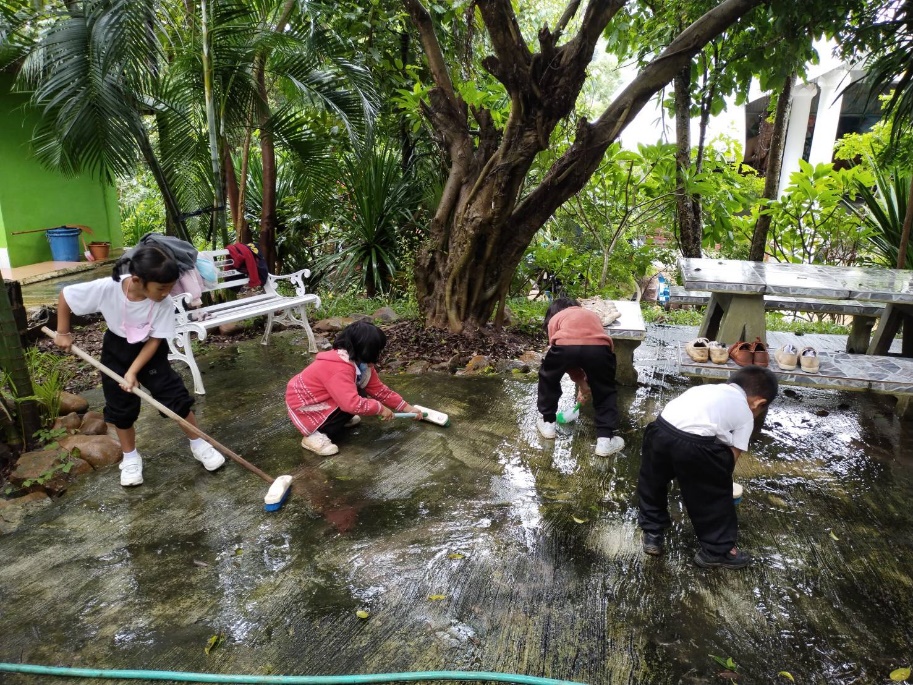 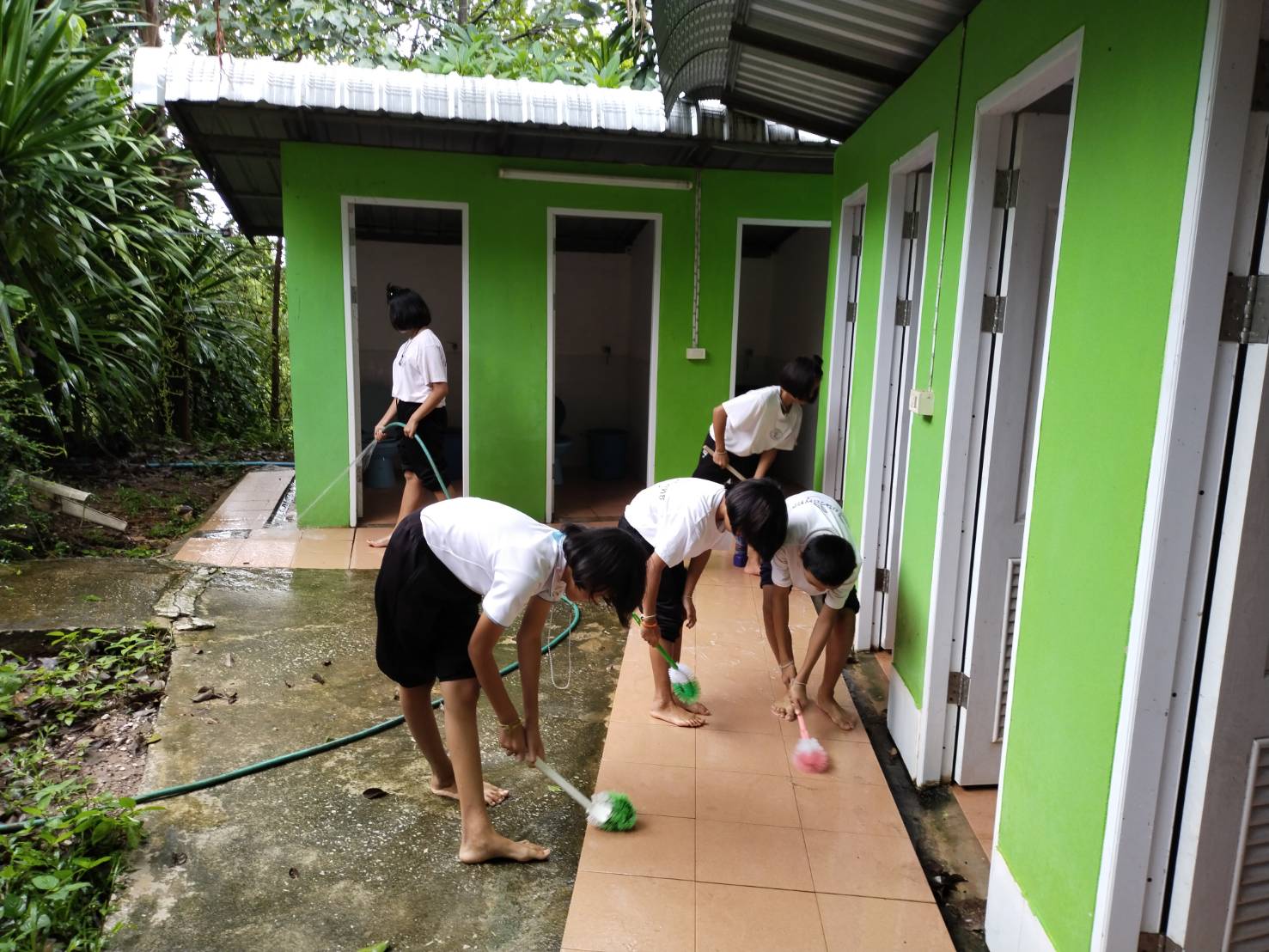 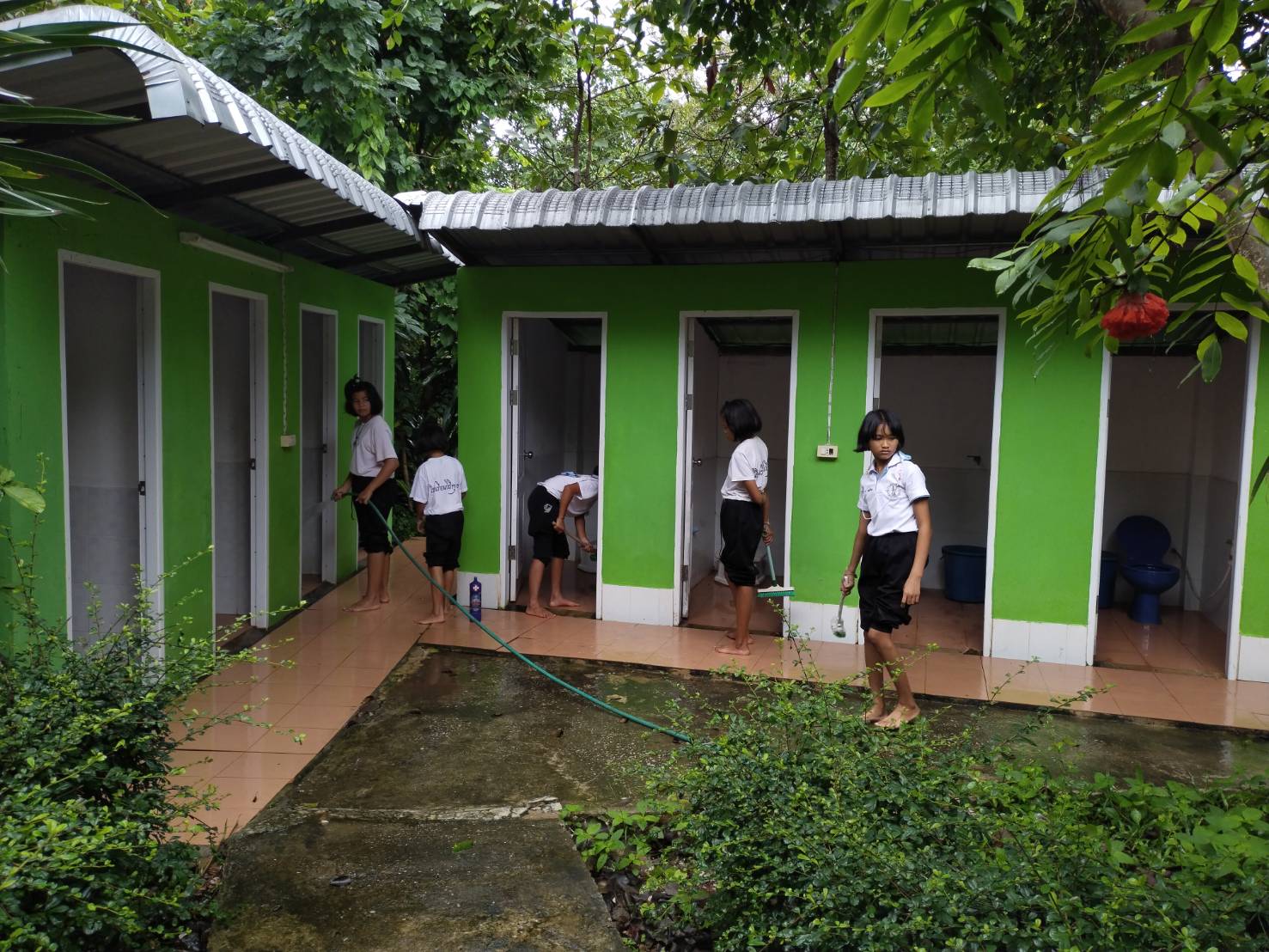 